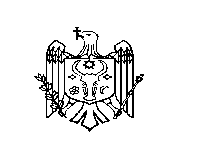 REPUBLICA MOLDOVACONSILIUL RAIONAL ŞTEFAN VODĂDECIZIE nr. 2/10din 08 mai 2020Cu privire la modificarea deciziei Consiliului raional nr. 6/3 din 26.11.2019 „Cu privire la componenţa nominală a comisiilor consultative de specialitate ale Consiliului raional Ştefan Vodă”Reieşind din modificarea componenţei nominale a Consiliului raional Ştefan Vodă în rezultatul depunerii mandatului de consilier raional în legătură cu incompatibilitatea funcției deținute de către dul Gheorghe Anghel și atribuirea de către Comisia Electorală Centrală a mandatului din lista supleanţilor formațiunii politice din care face parte; În conformitate cu prevederile Regulamentului privind constituirea şi funcţionarea Consiliului raional Ştefan Vodă, aprobat prin decizia Consiliului raional nr. 4/10 din 16 august 2012;În baza art. 43 alin. (2) și art. 46 din Legea privind administraţia publică locală nr. 436–XVI                   din 28 decembrie 2006, Consiliul raional Ştefan Vodă DECIDE:1. Se modifică decizia Consiliului raional nr. 6/3 din 26.11.2019 „Cu privire la componenţa nominală a comisiilor consultative de specialitate ale Consiliului raional Ştefan Vodă”, cu modificările și completările ulterioare, după cum urmează:- la anexa nr. 1 „Comisia pentru buget, finanţe, economie, raporturi patrimoniale, cooperare transfrontalieră şi integrare europeană”, se exclude consilierul Gheorghe Anghel şi se include respectiv consilierul Gavril Lazarev.- la anexa nr. 4 „Comisia pentru administrare publică, drepturile omului, ordine publică,                   mass-media, numiri, petiţii şi disciplină”, se exclude consilierul Gheorghe Anghel şi se include respectiv consilierul Gavril Lazarev.2. După operarea modificărilor, componența nominală a comisiilor consultative de specialitate va avea următorul conținut, conform anexei.3 Controlul executării prezentei decizii se atribuie dlui Ion Ţurcan, secretar al Consiliului raional.4. Prezenta decizie se aduce la cunoştinţă:Oficiului teritorial Căuşeni al Cancelariei de Stat;Consilierilor raionali;Persoanelor nominalizate;Prin publicare pe pagina web a Consiliului raional Ștefan Vodă.  Preşedintele şedinţei                                                                             Valeria Caușnean   Contrasemnează:        Secretarul Consiliul raional                                                                  Ion ŢurcanAnexăla decizia Consiliului raional Ştefan Vodănr. 2/10 din 08 mai 2020Componența nominalăa Comisiei consultative de specialitate a Consiliului raional Ștefan Vodă Comisia pentru protecţie socială, învăţământ,sănătate, cultură, turism, culte, minorităţi, tineret şi sportComisia pentru agricultură, industrie, ecologie, construcţii, drumuri, transport şi dezvoltarea teritoriuluiComisia pentru administrare publică, drepturile omului, ordine publică, mass-media, numiri, petiţii şi disciplinăpentru buget, finanţe, economie, raporturi patrimoniale, cooperare transfrontalieră şi integrare europeană Pălărie MariaFracţiunea PAS    BE “ACUM platf. DA și PAS”Ceapchi OlgaPogor IuriFracţiunea DA     BE “ACUM platf. DA și PAS”Fracţiunea PAS    BE “ACUM platf. DA și PAS”Iurco ZinaidaFracţiunea Partidului Democrat din MoldovaVerebcianu SimionFracţiunea Partidului Democrat din MoldovaMarin ZinaidaFracţiunea Partidului Democrat din MoldovaGîștemulte NichiforFracţiunea Partidului Socialiștilor din Republica MoldovaBelous AlionaCaușnean ValeriaFracţiunea Partidului Socialiștilor din Republica MoldovaFracţiunea Partidului Socialiștilor din Republica Moldova Carauș AndreiFracţiunea PAS    BE “ACUM platf. DA și PAS”Jigailo GhenadieFracţiunea DA      BE “ACUM platf. DA și PAS”Lebedev RenatFracţiunea DA      BE “ACUM platf. DA și PAS”Pînzaru AxeniaFracţiunea Partidului Democrat din Republica MoldovaRailean AlexandruFracţiunea Partidului Democrat din Republica MoldovaBaluță AlexandruFracţiunea Partidului Democrat din Republica MoldovaMalachi VladimirFracţiunea Partidului Socialiștilor din Republica MoldovaFlocea ElizavetaFracţiunea Partidului Socialiștilor din Republica Moldova Chițu AlexandruFracţiunea ComunăCeapchi OlgaFracţiunea DA    BE “ACUM platf. DA și PAS”Morari Ion Vremere CristinaZavalișca AnatolieLazarev GavrilFracţiunea DA    BE “ACUM platf. DA și PAS”Fracţiunea DA    BE “ACUM platf. DA și PAS”Fracţiunea Partidului Democrat din Republica MoldovaFracţiunea Partidului Socialiștilor din Republica MoldovaHarcenco NataliaIuresco AnatoliePartidul Politic “ȘOR”Fracţiunea Comună